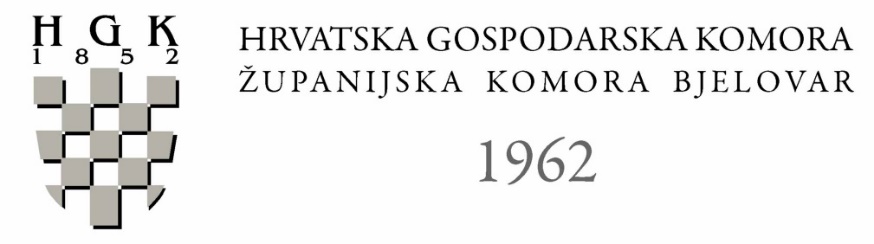 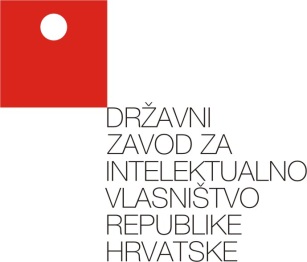 P R I J A V N I C A   ZA   SUDJELOVANJENA SEMINARU O INTELEKTUALNOM VLASNIŠTVUZA PREDSTAVNIKE MALOG I SREDNJEG PODUZETNIŠTVAUPRAVLJANJE INTELEKTUALNIM VLASNIŠTVOM HGK-Županijska komora Bjelovar, Preradovićeva 4/I21. ožujka 2017. u 10 satiTvrtka naziv : ………………………………………………………………..Ime i prezime – funkcija: ........................................................................ Adresa : .........................................................................................................Telefon : ................................................ Fax : ............................................................E-mail : .................................................... 	Želimo individualne konzultacije:		DA			NEMjesto i datum:                                                  		   Potpis:	________________________					__________________________Napomena: Popunjenu prijavnicu molimo dostaviti zaključno s 17. ožujka 2017. godinena  telefaks: 043/241- 908 ili na e-mail: hgkbj@hgk.hr 